e-mail: rgic83600b@istruzione.it   pec: rgic83600b@pec.istruzione.it   sito web: www.scuolapirandellocomiso.edu.itAL DIRIGENTE SCOLASTICODELL’ISTITUTO COMPRENSIVO “L. PIRANDELLO”		COMISOI sottoscritti_____________________________________________________________________genitori dell’alunno/a___________________________________nat_____________________       il______________________ e iscritt__ alla classe _________ di codesto Istituto,APPROVANOl’esclusione dallo scrutinio finale per la mancata validazione dell’anno scolastico, per aver superato il numero di ore di assenze previsto dal monte ore annuale come disposto dall’art. 5 D. Lgs n. 62/2017, dall’art. 14, c. 7 DPR n. 122/2009 e dalla Circolare Ministeriale n. 20 del 4 marzo 2011.Il mancato conseguimento del limite minimo di frequenza non ha consentito all’alunno di rafforzare le conoscenze e le competenze delle singole discipline e di costruire condizioni relazionali e situazioni pedagogiche adeguate  allo sviluppo del  processo di maturazione personale.Comiso, lì__________________________								Firma							_________________________________ padre                                                                                  _________________________________ madre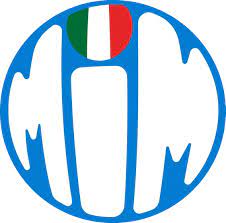 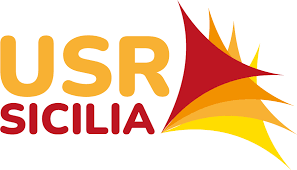 ISTITUTO COMPRENSIVO “Luigi Pirandello”Viale della Resistenza n. 51 - 97013 COMISO (RG) - Tel.: 0932 961245C.F.: 91021070882 - C.M.: RGIC83600B - Codice Univoco Ufficio: UF4PDV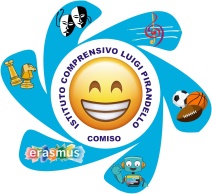 